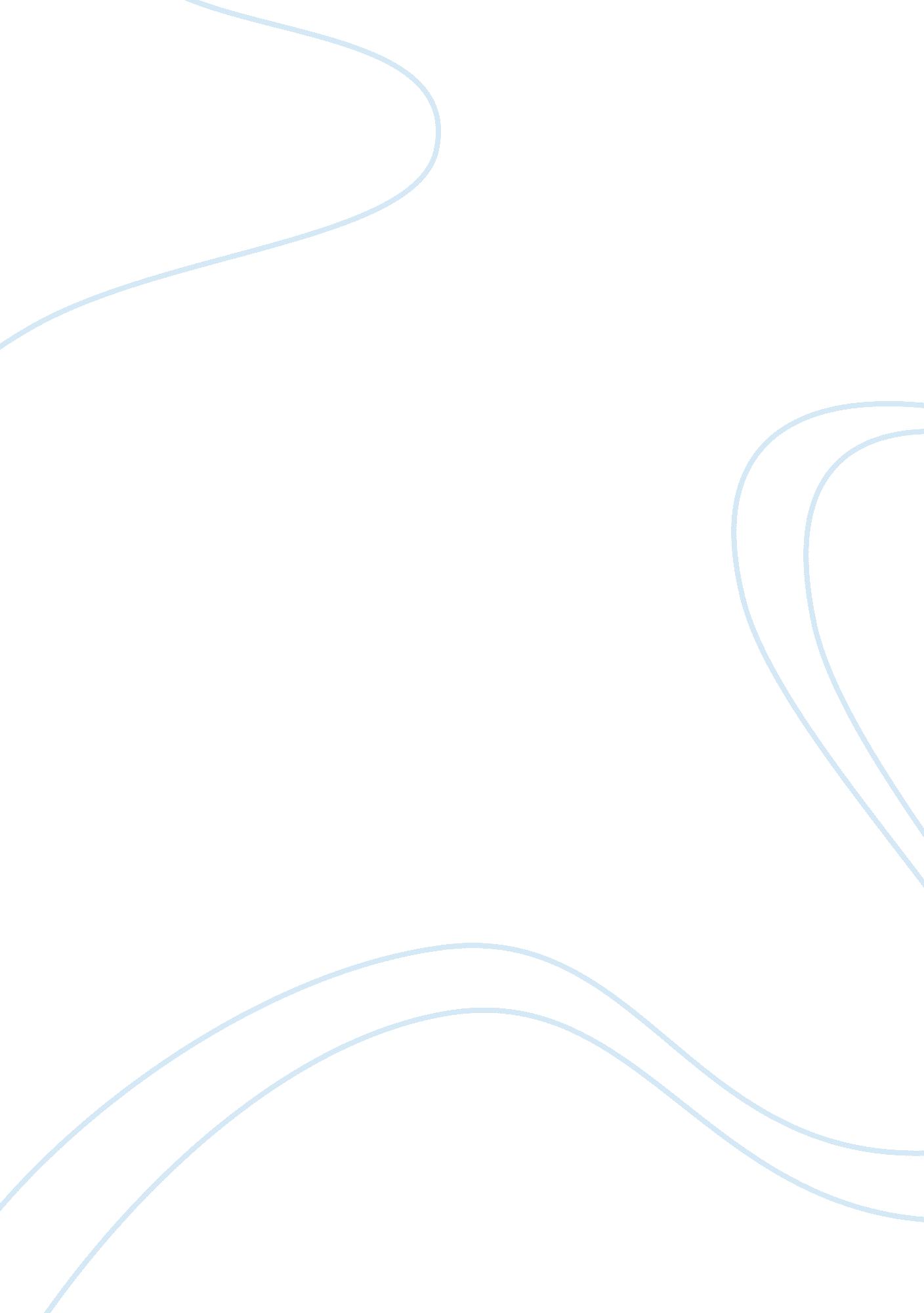 What are the humanities and why do we study itBusiness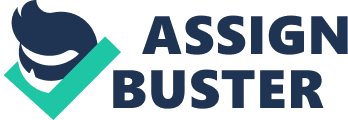 Humanities: What is it and why do we study it? I went around asking multiple people what they thought Humanities was. Most of them kind of hesitated before they would come to a conclusion. I asked my friend, Gabe, what he thought humanities was. His response was, “ The study of humans and where they come from? ” He asked it in a question like he wasn’t quite sure. Another person I asked was my friend, Amberly. She thought it was the study of humans health. She was also very hesitant when she responded to my question. My friend, David, response was, “ The study of cultures and how they express themselves. ” He was very quick to respond when I asked him. It didn’t even take him a second to think about it. I finally looked up the word “ Humanities” in the dictionary to find out the correct definition and this is what it read: “ a. the study of classical languages and classical literature. b. the Latin and Greek classics as a field of study. c. literature, philosophy, art, etc. , as distinguished from the natural sciences. d. the study of literature, philosophy, art, etc. Studying Humanities is important because individuals should be aware of the differnt cultures around them and be open to how people express themselves. There is a lot of judgemental people out in the world. I don’t believe anyone should be given dirty looks for having piercings/ tattoos, dressing differently, being over/ under weight, etc. Everyone is unique and beautiful in their own way. Individuals should not have to change themselves because someone has made fun of them or looked at them differently. 